снеглепятиграютснежинкизимакатокребятаснеговик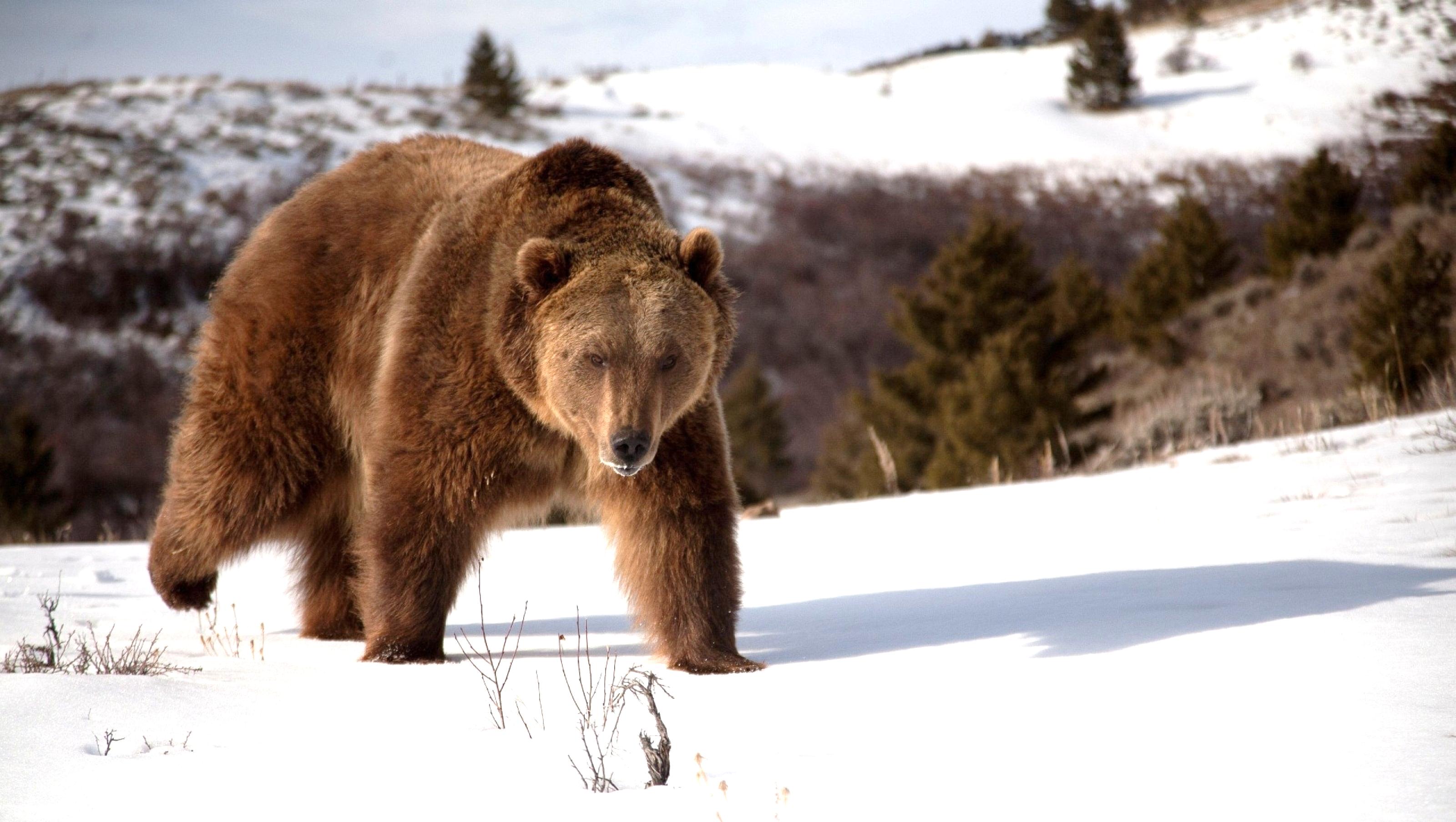 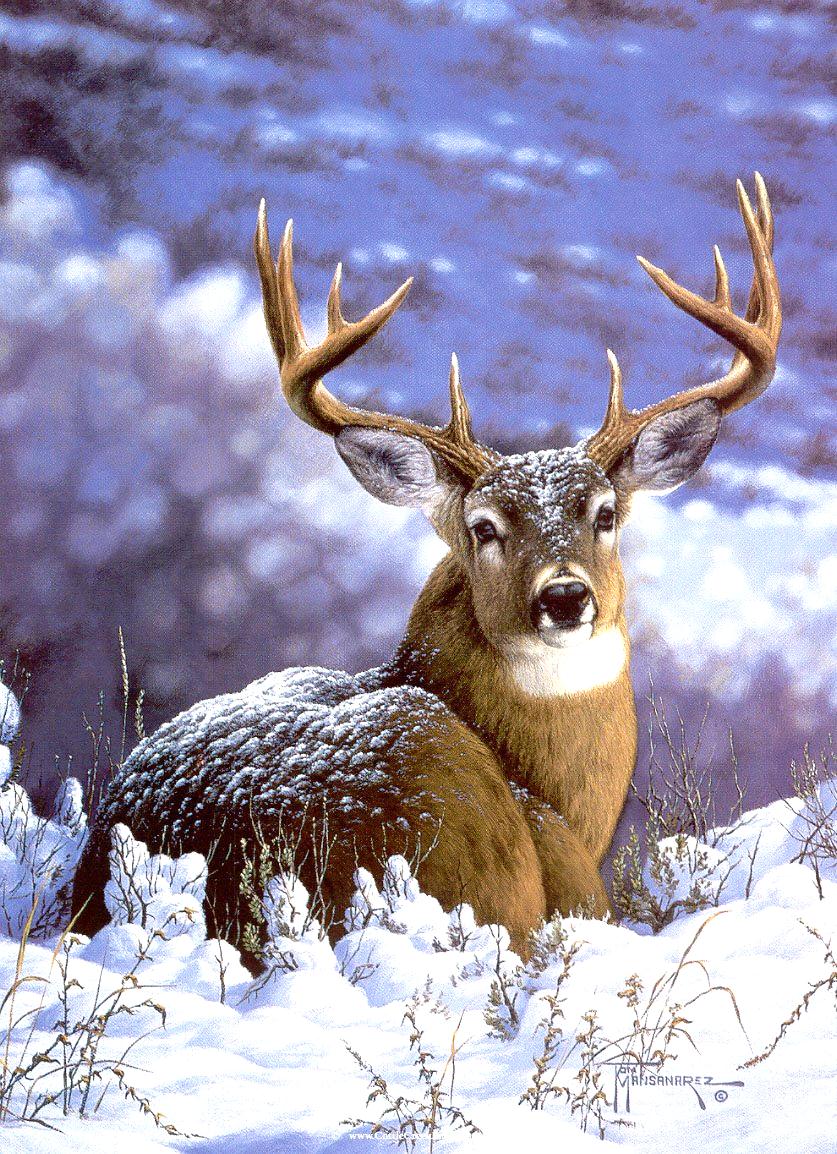 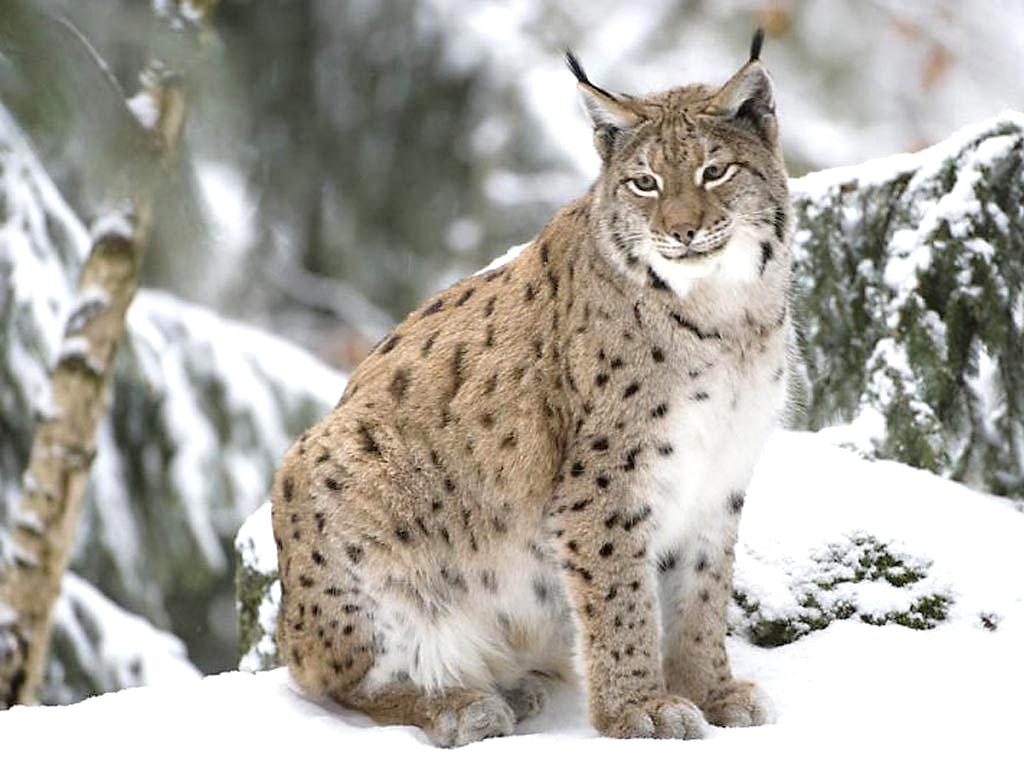 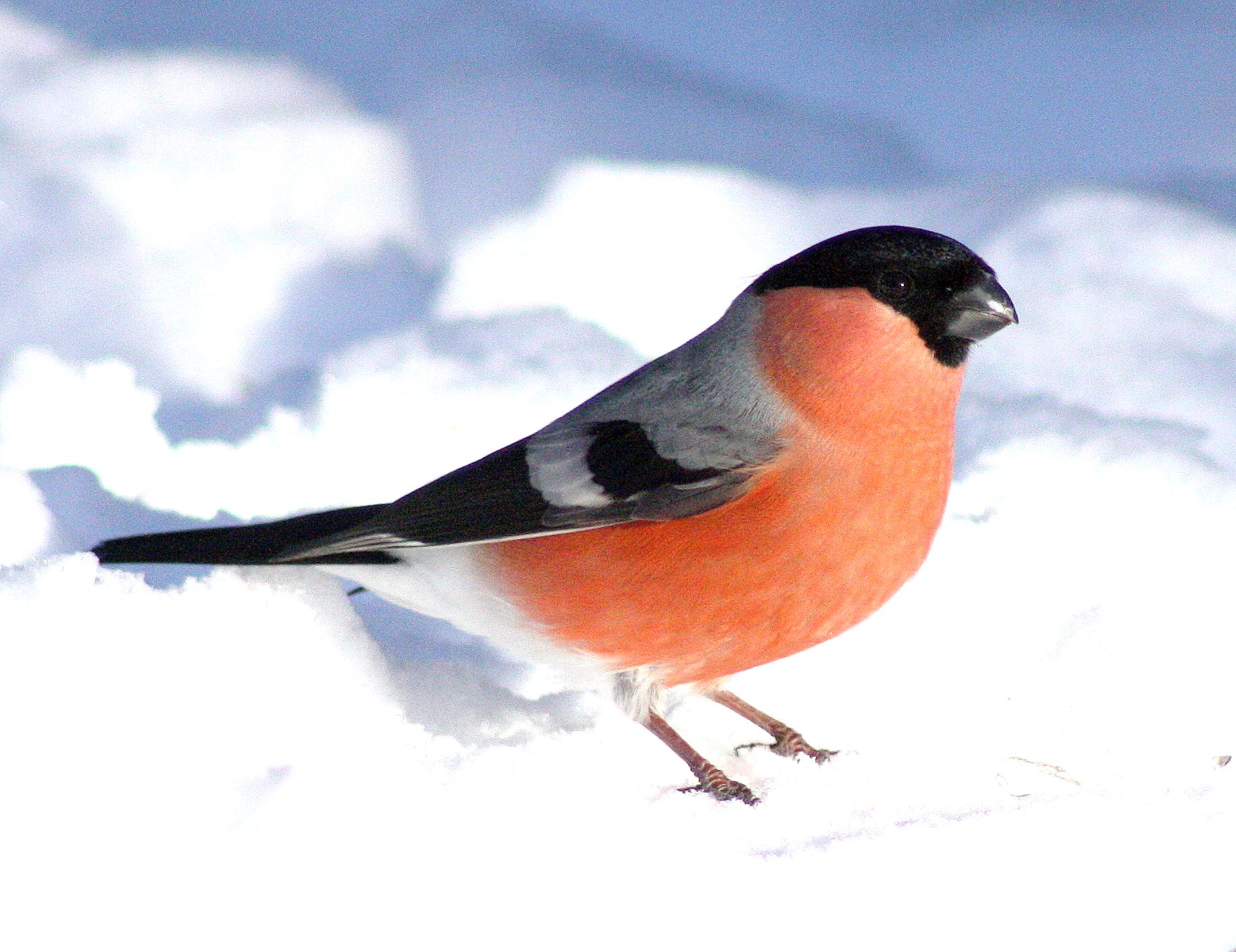 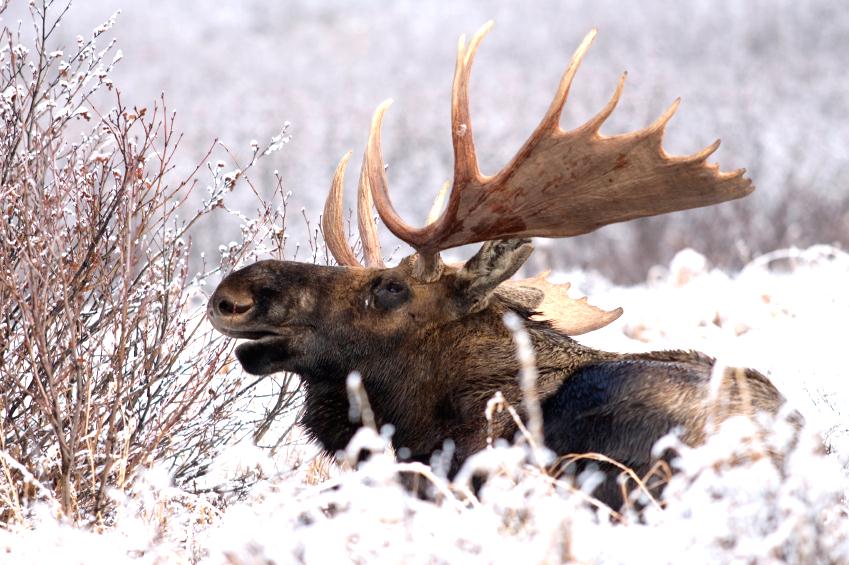 